Name of Journal: World Journal of CardiologyManuscript NO: 59162Manuscript Type: META-ANALYSISCardiac adverse events of immune checkpoint inhibitors in oncology patients: A systematic review and meta-analysisNso N et al. Cardiac adverse events of ICIsNso Nso, Daniel Antwi-Amoabeng, Bryce D Beutler, Mark B Ulanja, Jasmine Ghuman, Ahmed Hanfy, Joyce Nimo-Boampong, Sirri Atanga, Rajkumar Doshi, Sostanie Enoru, Nageshwara GullapalliNso Nso, Department of Medicine, Icahn School of Medicine at Mount Sinai, Queens, NY 10029, United StatesDaniel Antwi-Amoabeng, Mark B Ulanja, Jasmine Ghuman, Ahmed Hanfy, Rajkumar Doshi, Nageshwara Gullapalli, Department of Internal Medicine, University of Nevada, Reno School of Medicine, Reno, NV 89502, United StatesBryce D Beutler, Department of Radiology, University of Southern California, Keck School of Medicine, Los Angeles, CA 90033, United StatesJoyce Nimo-Boampong, Department of Internal Medicine, Warren Alpert Medical School of Brown University, Providence, RI 02903, United StatesSirri Atanga, Department of Medicine, United Health Services Wilson Medical Center, Johnson City, NY 13790, United StatesSostanie Enoru, Department of Cardiovascular Disease, SUNY Downstate Health Science University, Brooklyn, NY 11203, United StatesAuthor contributions: Nso N and Antwi-Amoabeng D contributed equally to this study;  Antwi-Amoabeng D conceived the study hypothesis; Nso N analyzed the data; Nso N and Antwi-Amoabeng D designed the study and performed the systematic search, study selection and data extraction; Beutler BD reviewed and edited the initial draft of the manuscript; Ulanja MB assisted with the formal analysis; Ghuman J, Hanfy A and Nimo-Boampong J assisted with data curation; Atanga S assisted with visualization; Doshi R assisted with the formal analysis; Enoru S assisted with validation; Gullapalli N supervised the project from initiation to completion.Corresponding author: Bryce D Beutler, MD, Doctor, Department of Radiology, University of Southern California, Keck School of Medicine, 1500 San Pablo St., 2nd Floor, Los Angeles, CA 90033, United States. brycebeutler@hotmail.comReceived: August 28, 2020Revised: October 12, 2020Accepted: November 6, 2020Published online: November 26, 2020AbstractBACKGROUNDImmune checkpoint inhibitors (ICIs) are novel therapeutic agents used for various types of cancer. ICIs have revolutionized cancer treatment and improved clinical outcomes among cancer patients. However, immune-related adverse effects of ICI therapy are common. Cardiovascular immune-related adverse events (irAEs) are rare but potentially life-threatening complications. AIMTo estimate the incidence of cardiovascular irAEs among patients undergoing ICI therapy for various malignancies.METHODSWe conducted this systematic review and meta-analysis by searching PubMed, Cochrane CENTRAL, Web of Science, and SCOPUS databases for relevant interventional trials reporting cardiovascular irAEs. We performed a single-arm meta-analysis using OpenMeta [Analyst] software of the following outcomes: Myocarditis, pericardial effusion, heart failure, cardiomyopathy, atrial fibrillation, myocardial infarction, and cardiac arrest. We assessed the heterogeneity using the I2 test and managed to solve it with Cochrane’s leave-one-out method. The risk of bias was performed with the Cochrane’s risk of bias tool.RESULTSA total of 26 studies were included. The incidence of irAEs follows: Myocarditis: 0.5% [95% confidence interval (CI): 0.1%-0.9%]; Pericardial effusion: 0.5% (95%CI: 0.1%-1.0%); Heart failure: 0.3% (95%CI: 0.0%-0.5%); Cardiomyopathy: 0.3% (95%CI: -0.1%-0.6%); atrial fibrillation: 4.6% (95%CI: 1.0%-14.1%); Myocardial infarction: 0.4% (95%CI: 0.0%-0.7%); and Cardiac arrest: 0.4% (95%CI: 0.1%-0.8%). CONCLUSIONThe most common cardiovascular irAEs were atrial fibrillation, myocarditis, and pericardial effusion. Although rare, data from post market surveillance will provide estimates of the long-term prevalence and prognosis in patients with ICI-associated cardiovascular complications. Key Words: Atrial fibrillation; Cancer; Immune checkpoint inhibitors; Immunotherapy; Cardiovascular adverse events; Pericardial effusionCitation: Nso N, Antwi-Amoabeng D, Beutler BD, Ulanja MB, Ghuman J, Hanfy A, Nimo-Boampong J, Atanga S, Doshi R, Enoru S, Gullapalli N. Cardiac adverse events of immune checkpoint inhibitors in oncology patients: A systematic review and meta-analysis. World J Cardiol 2020; 12(11): 584-598  URL: https://www.wjgnet.com/1949-8462/full/v12/i11/584.htm  DOI: https://dx.doi.org/10.4330/wjc.v12.i11.584Core Tip: Cardiovascular immune-related adverse events (irAEs) are rare but potentially life-threatening complications that can occur in patients receiving immune checkpoint inhibitor (ICI) therapy. The most common ICI-associated adverse events are atrial fibrillation, myocarditis, and pericardial effusion. Risk factors for cardiovascular irAEs include treatment with combination immunotherapy, male sex, and a history of cardiac disease. Ongoing post-market surveillance is imperative to characterize long-term risks and improve outcomes among patients receiving ICIs.INTRODUCTIONImmune checkpoint inhibitors (ICIs) have demonstrated remarkable efficacy in various malignancies, including lung cancer, melanoma, Hodgkin’s lymphoma, bladder cancer, and microsatellite instability[1]. ICIs exert their effects through blocking inhibitory receptors on tumor cells [programmed cell death 1 Ligand-1 (PD-L1)][2,3] or T-lymphocytes [programmed cell death protein-1 (PD-1) or cytotoxic T lymphocyte-associated protein-4 (CTLA-4)][4,5]. The blockade of these receptors activates the effector T cells to target neoplastic cells[2]. Many studies have demonstrated significant survival benefits of ICIs[6-8] and over 1200 trials are currently ongoing[9].The mechanism of action of ICIs involves non-specific activation of the immune system[10]. Consequently, autoimmune inflammatory reactions frequently occur; this can ultimately lead to a broad spectrum of immune-related adverse events (irAEs) affecting both on-target and off-target organs[11]. Reactions involving the skin, gastrointestinal tract, and endocrine system are relatively common among cancer patients on ICIs[12,13]. Approximately 80% of patients treated with agents targeting CTLA-4, 70% of patients treated with anti-PD-1 drugs, and 40% of those treated with anti-PD-L1 agents develop irAEs[13,14]. Severe events are common and up to 40% of patients on ICIs require treatment discontinuation due to irAEs[10].Cardiovascular irAEs are rare, but potentially life-threatening[15]. Although the initial trials on ICIs did not assess myocardial activity, growing evidence from case reports, case series, and cohort studies have raised awareness of unexpected cardiac toxicities associated with ICI therapy[16-18]. Dual therapy appears to markedly increase the risk of cardiovascular irAEs; using the Bristol-Myers Squibb safety database, the estimated rate of myocarditis in patients receiving combination immunotherapy (ipilimumab plus nivolumab) was 0.27% as compared to 0.06% in those receiving nivolumab monotherapy[18].Data on other ICI-related cardiac toxicities are scarce. This study aims to provide high-class evidence on the incidence of ICI-related cardiovascular adverse events through a systematic review and meta-analysis.MATERIALS AND METHODSThis systematic review and meta-analysis complies with the Preferred Reporting Items for Systematic reviews and Meta-Analyses (PRISMA) statement[19] and Cochrane’s Handbook of Systematic Reviews of Interventions[20].Eligibility criteriaOur analysis included interventional trials involving patients receiving an ICI in which an adverse cardiovascular event was reported. We excluded the following: Non-randomized trials, trials involving concurrent use of other anticancer interventions, animal studies, non-clinical studies, reviews, and meta-analyses. We also excluded studies without accessible data, conference abstracts, and studies for which there was no English language translation.Literature searchWe searched PubMed, Cochrane CENTRAL, SCOPUS, and Web of Science databases for possible included articles according to our eligibility criteria from May 1st, 2020 through May 15th, 2020. We retrieved articles using a combination of the following keywords: “cardiotoxicity”, “adverse”, “events”, “myocard*”, “pericard*”, “neoplasm”, “cancer”, and “immune checkpoint inhibitor.”Study selection, data collection, and analysisScreening of results: We performed the screening of retrieved studies through two stages. The first stage involved the inclusion and exclusion of studies based on title and abstract review. Selected studies underwent full-text screening against the inclusion criteria. Studies that had a mismatch with a single inclusion criterion were excluded. We conducted another search through the references of the included trials to ensure that no trials were inadvertently excluded. We considered studies which included multiple treatment arms as separate studies based on the adverse event reporting and refer to them as first author last name, year of publication followed by a, b, or c in the forest plot diagrams and Table 1[3,6-8,21-42]. Figure 1 shows a PRISMA flow chart of the literature search.Data extraction: We used a data extraction form specifically designed for this study. Three main categories of data were extracted. The first category included baseline data about the study participants, such as patients’ age, gender, cancer type, and drug administered and dose. The second category included different outcome endpoints for analysis (any reported cardiovascular adverse event). The third category involved data used to assess the risk of bias among the included studies. Quality and risk of bias assessment: This systematic review and meta-analysis were conducted in accordance with the principles of the Grading of Recommendations, Assessment, Development, and Evaluations (GRADE). We included clinical trials only to ensure high-quality evidence. For assessment of the risk of bias, we used the Cochrane’s Risk of Bias tool[43].Statistical analysisThe extracted data were restricted to dichotomous outcomes, as all the data for the analysis are adverse events expressed as events/total. Using the OpenMeta[Analyst] Software, the intended scores were pooled as risk ratios (RR), and the presence of heterogeneity was assessed using two main tests[44], the I-square test (I2) and the P value of the Chi-square test. The analysis is said to be heterogeneous if values of I2 > 50% and P < 0.1 were present, according to the Cochrane Handbook[20]. We performed the analysis of homogeneous data under a fixed-effects model, while heterogeneous data were analyzed under the random-effects model.RESULTSSummary of included studiesWe present the analysis of 4622 cancer patients from 26 studies. Figure 1 presents a flow diagram of the number of studies at each stage of the study selection process. Males were slightly overrepresented as compared to females [2420 (52.4%) vs 2202 (47.6%)]. The mean age was 63.7 years. Further details pertaining to study characteristics, cancer type, ICI administered, and demographic data are illustrated in Table 1.Results of risk of biasThe overall risk of bias was high among the included studies. Studies reported various data regarding randomization of patients, allocation concealment, blinding of participants and personnel, blinding of outcome assessors, attrition bias, and selective reporting. The risk of bias status is summarized in Figure 2.Results of analysis of outcomesIncidence of myocarditis: Twelve studies reported the incidence of myocarditis as a cardiovascular irAE. The overall effect estimate showed that the incidence of myocarditis was 0.5%; the analysis was significant (95%CI: 0.1%-0.9%) and homogeneous (I2 = 0%, P = 0.5) (Figure 3).Incidence of pericardial effusion: Nine studies reported the incidence of pericardial effusion as a cardiovascular irAE. The overall effect estimate showed that the incidence of pericardial effusion was 0.5%; the analysis was significant (95%CI: 0.1%-1.0%) and homogeneous (I2 = 36.7%, P = 0.1) (Figure 4).Incidence of heart failure: Seven studies reported the incidence of heart failure as a cardiovascular irAE. The overall effect estimate showed that the incidence of heart failure was 0.3%; the analysis was homogeneous (I2 = 0%, P = 0.1) but not significant (95%CI: 0.0%-0.5%) (Figure 5).Incidence of cardiomyopathy: Five studies reported the incidence of cardiomyopathy as a cardiovascular irAE. The overall effect estimate showed that the incidence of cardiomyopathy was 0.3%; the analysis was homogeneous (I2 = 0%, P = 0.6) but not significant (95%CI: -0.1%-0.6%) (Figure 6).Incidence of atrial fibrillation: Four studies reported the incidence of atrial fibrillation as a cardiovascular irAE. The overall effect estimate showed that the incidence of atrial fibrillation was 7.6%; the analysis was significant (95%CI: 1.0%-14.1%) and heterogeneous (I2 = 66%, P = 0.02) (Figure 7A). Using Cochrane’s leave-one-out method, we solved the heterogeneity by excluding one study (Bott et al). Homogeneous results revealed an incidence rate of atrial fibrillation of 4.6%. The results were not significant (95%CI: -0.2%-9.4%) (Figure 7B).Incidence of myocardial infarction: Six studies reported the incidence of myocardial infarction as a cardiovascular irAE. The overall effect estimate showed that the incidence of MI was 0.4%; the analysis was homogeneous (I2 = 0%, P = 0.1) but not significant (95%CI: 0.0%-0.7%) (Figure 8).Incidence of cardiac arrest: Four studies reported the incidence of cardiac arrest as a cardiovascular irAE. The overall effect estimate showed that the incidence of cardiac arrest was 0.4%; the analysis was significant (95%CI: 0.1%-0.8%) and homogeneous (I2 = 0%, P = 0.6) (Figure 9). DISCUSSIONCardiotoxicity is a rare but potentially fatal adverse effect of ICI therapy. The incidence of cardiovascular irAEs remains to be established[45]. Our meta-analysis of 26 studies including a total of 4622 ICI-treated cancer patients showed that 0.5% of cancer patients treated with ICIs developed myocarditis, 0.3% developed heart failure, and 4.6% developed atrial fibrillation. In addition, pericardial effusion occurred in 0.5% of patients, cardiomyopathy in 0.3% of patients, myocardial infarction in 0.4% of patients, and cardiac arrest in 0.4% of patients. These results are relatively consistent as evidenced by the low level of statistical heterogeneity.The underlying pathogenesis of cardiovascular irAEs has yet to be fully elucidated. However, several mechanisms have been proposed. The most frequently postulated mechanism underlying myocarditis is that T-lymphocytes could target an antigen common to both neoplastic tissue and the heart. Indeed, in a recent report by Johnson et al[18] the authors described a common high-frequency T-lymphocyte sequence found in both tumor and cardiac muscles. Preclinical studies of mouse models have also shown that PD-1 and CTLA-4 deficiency is associated with myocarditis. The deletion of the PD-1 and CTLA-4 axes induces autoimmune myocarditis, indicating that the PD-1/PD-L1 interaction and CLTA-4 play important roles in protecting against T-lymphocyte-mediated inflammation[46-48]. Injury usually occurs within first three months of initiating ICI; however, late presentation is not uncommon[49,50].T-lymphocyte-mediated inflammation may also be implicated in the pathogenesis of ICI-related atrial fibrillation. In one recent case report, histopathologic analysis of a patient with atrial fibrillation displayed patchy infiltrations of lymphocytes in the sinoatrial and atrioventricular nodes[18]; this suggests that T-lymphocytes are intricately involved in the development of atrial fibrillation and other ICI-induced conduction disorders. In addition, it has been hypothesized that the increased risk of atrial fibrillation among patients taking ICIs may be attributed to the direct connection between the sinoatrial node and the autonomic nervous system, which make the atria sensitive indicators of any disruptive processes in the body[10]. T-lymphocyte-related inflammatory processes are also suspected in pericardial effusion[51] and myocardial infarction[52]. Lyon et al[52] suggested that the development of ICI-induced myocardial infarction could be due to the activation of an inflammatory reaction that triggers atherosclerotic coronary plaque formation and acute infarction. Conversely, Nykl et al[53] argued that the PD-1 inhibitory effect of ICIs leads to coronary vasospasm and ST-segment elevation. The mechanism by which coronary vasospasm develops is unclear but could be associated with systemic inflammatory response syndrome[43].The incidence of cardiovascular irAEs is affected by many risk factors. Patients treated with combination therapy were more susceptible to cardiac complications as compared to those treated with ICI monotherapy[49]. In addition, male patients are at higher risk of developing cardiovascular irAEs. A retrospective analysis showed that 77% of cases with ICI-related cardiac toxicity were males[48]. In addition, another multicenter study found that 23 out of 35 irAEs (71%) occurred in male patients[54]. However, data is limited and based on retrospective analyses of a small number of cases (65 cases). Furthermore, concomitant cardiovascular disease is a potential risk factor for cardiovascular irAEs[55].Cardiovascular irAEs are classified into four grades by the Society for Immunotherapy of Cancer[56]. The management of patients with cardiovascular irAEs differs based on the grade and severity of the symptoms. Grade I is usually asymptomatic and requires neither treatment nor discontinuation of immunotherapy. Grade II is characterized by mild cardiac symptoms that should be controlled by holding cancer immunotherapy and management of the coexisting cardiac disease and its risk factors. Grade III cardiovascular symptoms are significant and require the withdrawal of ICI therapy as well as urgent initiation of high-dose prednisone (1-2 mg/kg). Grade IV cardiovascular irAEs are life-threatening conditions characterized by decompensated cardiac function with moderate-to-severe symptoms; corticosteroid therapy is the first-line treatment. The addition of intravenous immunoglobulins, infliximab, or anti-thymocyte globulin should be considered as second-line treatments for patients with grade IV cardiovascular irAEs[10,56].Long-term data regarding the prognosis of patients with cardiovascular irAEs are limited. However, the available findings suggest a high fatality rate. In a systematic review that included 99 patients with cardiovascular irAEs, the fatality rate was 35%[50,57]. In addition, observational studies report a 50% rate of major adverse cardiac events in ICI-associated myocarditis, which is significantly higher than that of non-ICI-related myocarditis[58,59].This study represents an attempt to estimate the overall incidence of cardiovascular irAEs in cancer patients receiving ICI therapy. The quality of the included studies ranged from low to moderate according to the Cochrane Risk of Bias Assessment tool[43]. The main limitation of our analysis is that the included studies were not primarily designed to investigate the incidence of ICI-induced cardiac adverse events. In addition, there was a high risk of bias resulting from the difficulty in blinding and randomization of some studies. The definitions to determine adverse events were slightly different across all studies. We did not consider medication dose, which may influence the severity of adverse effects. Furthermore, although some trials noted an increased risk of cardiovascular irAEs among males, patients receiving multiple ICIs, and patients with pre-existing cardiovascular disease, raw data were not available to perform further subgroup analysis[48,49,54,55]. It is also important to note that malignancy in and of itself is a risk factor for coronary artery disease and other cardiovascular comorbidities and hence it is difficult to differentiate a concomitant cardiovascular irAE[60]. It is therefore reasonable to perform cardiovascular magnetic resonance to distinguish a pre-existing cardiovascular disease from a cardiovascular irAE[58,60]. Nevertheless, we believe this analysis provides a valuable framework for further studies on ICI-associated cardiovascular events.CONCLUSIONCardiovascular irAEs are rare but potentially life-threatening complications that can occur in patients receiving ICI therapy. Our analysis revealed that the most frequent ICI-associated adverse events are atrial fibrillation, myocarditis, and pericardial effusion. Risk factors for cardiovascular irAEs include treatment with combination immunotherapy, male sex, and a history of cardiac disease. Data on the prognosis of cardiac irAEs are limited. Ongoing post-market surveillance is therefore imperative to characterize long-term risks and improve outcomes among patients receiving ICIs.ARTICLE HIGHLIGHTSResearch backgroundImmune checkpoint inhibitors (ICIs) are novel antineoplastic agents that are used with increasing frequency throughout the developed world. However, although ICIs have demonstrated remarkable efficacy for the treatment of many malignancies, a range of adverse events have been reported.Research motivationCardiovascular adverse events have been associated with numerous anticancer agents. ICIs have been available for nearly a decade, however, and yet the rate of cardiovascular ICI-related adverse events (irAEs) remains to be definitively established. Research objectivesWe reviewed the medical literature in order to identify, quantify, and characterize the risk of cardiovascular irAEs.Research methodsWe conducted a systematic review and meta-analysis by searching PubMed, Cochrane CENTRAL, Web of Science, and SCOPUS databases for relevant interventional trials reporting cardiovascular irAEs. We performed a single-arm meta-analysis using OpenMeta [Analyst] software of the following outcomes: Myocarditis, pericardial effusion, heart failure, cardiomyopathy, atrial fibrillation, myocardial infarction, and cardiac arrest. A total of 26 studies were included.Research resultsNew-onset atrial fibrillation was the most common cardiovascular irAE observed among patients taking ICIs, occurring in 4.6% of individuals included in the analysis. Other relatively common cardiovascular adverse events included pericardial effusion and myocarditis, both of which occurred in 0.5% of patients receiving ICI therapy. The mechanism underlying cardiovascular irAEs remains to be definitively established, but it has been hypothesized that T-lymphocyte-mediated inflammation causes direct myocardial injury and disrupts sinoatrial node activity. Research conclusionsCardiovascular irAEs—including atrial fibrillation, pericardial effusion, and myocarditis—are uncommon but potentially life-threatening complications of ICI therapy. Mechanisms of pathogenesis and patient- and ICI-associated risk factors warrant further investigation.Research perspectivesCardiovascular irAEs represent rare but potentially life-threatening complications of ICIs. Data from post-market surveillance will play a vital role in clarifying the risk of cardiovascular irAEs. Based on the available evidence, however, close cardiac monitoring of patients receiving ICIs may be warranted.REFERENCES1 Hirsch L, Zitvogel L, Eggermont A, Marabelle A. PD-Loma: a cancer entity with a shared sensitivity to the PD-1/PD-L1 pathway blockade. Br J Cancer 2019; 120: 3-5 [PMID: 30413824 DOI: 10.1038/s41416-018-0294-4]2 Gulley JL, Rajan A, Spigel DR, Iannotti N, Chandler J, Wong DJL, Leach J, Edenfield WJ, Wang D, Grote HJ, Heydebreck AV, Chin K, Cuillerot JM, Kelly K. Avelumab for patients with previously treated metastatic or recurrent non-small-cell lung cancer (JAVELIN Solid Tumor): dose-expansion cohort of a multicentre, open-label, phase 1b trial. Lancet Oncol 2017; 18: 599-610 [PMID: 28373005 DOI: 10.1016/S1470-2045(17)30240-1]3 Choueiri TK, Larkin J, Oya M, Thistlethwaite F, Martignoni M, Nathan P, Powles T, McDermott D, Robbins PB, Chism DD, Cho D, Atkins MB, Gordon MS, Gupta S, Uemura H, Tomita Y, Compagnoni A, Fowst C, di Pietro A, Rini BI. Preliminary results for avelumab plus axitinib as first-line therapy in patients with advanced clear-cell renal-cell carcinoma (JAVELIN Renal 100): an open-label, dose-finding and dose-expansion, phase 1b trial. Lancet Oncol 2018; 19: 451-460 [PMID: 29530667 DOI: 10.1016/S1470-2045(18)30107-4]4 Larkin J, Chiarion-Sileni V, Gonzalez R, Grob JJ, Cowey CL, Lao CD, Schadendorf D, Dummer R, Smylie M, Rutkowski P, Ferrucci PF, Hill A, Wagstaff J, Carlino MS, Haanen JB, Maio M, Marquez-Rodas I, McArthur GA, Ascierto PA, Long GV, Callahan MK, Postow MA, Grossmann K, Sznol M, Dreno B, Bastholt L, Yang A, Rollin LM, Horak C, Hodi FS, Wolchok JD. Combined Nivolumab and Ipilimumab or Monotherapy in Untreated Melanoma. N Engl J Med 2015; 373: 23-34 [PMID: 26027431 DOI: 10.1056/NEJMoa1504030]5 Wolchok JD, Chiarion-Sileni V, Gonzalez R, Rutkowski P, Grob JJ, Cowey CL, Lao CD, Wagstaff J, Schadendorf D, Ferrucci PF, Smylie M, Dummer R, Hill A, Hogg D, Haanen J, Carlino MS, Bechter O, Maio M, Marquez-Rodas I, Guidoboni M, McArthur G, Lebbé C, Ascierto PA, Long GV, Cebon J, Sosman J, Postow MA, Callahan MK, Walker D, Rollin L, Bhore R, Hodi FS, Larkin J. Overall Survival with Combined Nivolumab and Ipilimumab in Advanced Melanoma. N Engl J Med 2017; 377: 1345-1356 [PMID: 28889792 DOI: 10.1056/NEJMoa1709684]6 Scherpereel A, Mazieres J, Greillier L, Lantuejoul S, Dô P, Bylicki O, Monnet I, Corre R, Audigier-Valette C, Locatelli-Sanchez M, Molinier O, Guisier F, Urban T, Ligeza-Poisson C, Planchard D, Amour E, Morin F, Moro-Sibilot D, Zalcman G; French Cooperative Thoracic Intergroup. Nivolumab or nivolumab plus ipilimumab in patients with relapsed malignant pleural mesothelioma (IFCT-1501 MAPS2): a multicentre, open-label, randomised, non-comparative, phase 2 trial. Lancet Oncol 2019; 20: 239-253 [PMID: 30660609 DOI: 10.1016/S1470-2045(18)30765-4]7 Juergens RA, Hao D, Ellis PM, Tu D, Mates M, Kollmannsberger C, Bradbury PA, Tehfe M, Wheatley-Price P, Robinson A, Bebb G, Laskin J, Goffin J, Hilton J, Tomiak A, Hotte S, Goss GD, Brown-Walker P, Sun X, Tsao MS, Cabanero M, Gauthier I, Song X, Dennis PA, Seymour LK, Smoragiewicz M, Laurie SA. A phase IB study of durvalumab with or without tremelimumab and platinum-doublet chemotherapy in advanced solid tumours: Canadian Cancer Trials Group Study IND226. Lung Cancer 2020; 143: 1-11 [PMID: 32169783 DOI: 10.1016/j.lungcan.2020.02.016]8 Antonia SJ, López-Martin JA, Bendell J, Ott PA, Taylor M, Eder JP, Jäger D, Pietanza MC, Le DT, de Braud F, Morse MA, Ascierto PA, Horn L, Amin A, Pillai RN, Evans J, Chau I, Bono P, Atmaca A, Sharma P, Harbison CT, Lin CS, Christensen O, Calvo E. Nivolumab alone and nivolumab plus ipilimumab in recurrent small-cell lung cancer (CheckMate 032): a multicentre, open-label, phase 1/2 trial. Lancet Oncol 2016; 17: 883-895 [PMID: 27269741 DOI: 10.1016/S1470-2045(16)30098-5]9 Topalian SL. Targeting Immune Checkpoints in Cancer Therapy. JAMA 2017; 318: 1647-1648 [PMID: 28885639 DOI: 10.1001/jama.2017.14155]10 Brahmer JR, Lacchetti C, Schneider BJ, Atkins MB, Brassil KJ, Caterino JM, Chau I, Ernstoff MS, Gardner JM, Ginex P, Hallmeyer S, Holter Chakrabarty J, Leighl NB, Mammen JS, McDermott DF, Naing A, Nastoupil LJ, Phillips T, Porter LD, Puzanov I, Reichner CA, Santomasso BD, Seigel C, Spira A, Suarez-Almazor ME, Wang Y, Weber JS, Wolchok JD, Thompson JA; National Comprehensive Cancer Network. Management of Immune-Related Adverse Events in Patients Treated With Immune Checkpoint Inhibitor Therapy: American Society of Clinical Oncology Clinical Practice Guideline. J Clin Oncol 2018; 36: 1714-1768 [PMID: 29442540 DOI: 10.1200/JCO.2017.77.6385]11 Postow MA, Sidlow R, Hellmann MD. Immune-Related Adverse Events Associated with Immune Checkpoint Blockade. N Engl J Med 2018; 378: 158-168 [PMID: 29320654 DOI: 10.1056/NEJMra1703481]12 Schadendorf D, Wolchok JD, Hodi FS, Chiarion-Sileni V, Gonzalez R, Rutkowski P, Grob JJ, Cowey CL, Lao CD, Chesney J, Robert C, Grossmann K, McDermott D, Walker D, Bhore R, Larkin J, Postow MA. Efficacy and Safety Outcomes in Patients With Advanced Melanoma Who Discontinued Treatment With Nivolumab and Ipilimumab Because of Adverse Events: A Pooled Analysis of Randomized Phase II and III Trials. J Clin Oncol 2017; 35: 3807-3814 [PMID: 28841387 DOI: 10.1200/JCO.2017.73.2289]13 Weber JS, Hodi FS, Wolchok JD, Topalian SL, Schadendorf D, Larkin J, Sznol M, Long GV, Li H, Waxman IM, Jiang J, Robert C. Safety Profile of Nivolumab Monotherapy: A Pooled Analysis of Patients With Advanced Melanoma. J Clin Oncol 2017; 35: 785-792 [PMID: 28068177 DOI: 10.1200/JCO.2015.66.1389]14 Michot JM, Bigenwald C, Champiat S, Collins M, Carbonnel F, Postel-Vinay S, Berdelou A, Varga A, Bahleda R, Hollebecque A, Massard C, Fuerea A, Ribrag V, Gazzah A, Armand JP, Amellal N, Angevin E, Noel N, Boutros C, Mateus C, Robert C, Soria JC, Marabelle A, Lambotte O. Immune-related adverse events with immune checkpoint blockade: a comprehensive review. Eur J Cancer 2016; 54: 139-148 [PMID: 26765102 DOI: 10.1016/j.ejca.2015.11.016]15 Friedman CF, Proverbs-Singh TA, Postow MA. Treatment of the Immune-Related Adverse Effects of Immune Checkpoint Inhibitors: A Review. JAMA Oncol 2016; 2: 1346-1353 [PMID: 27367787 DOI: 10.1001/jamaoncol.2016.1051]16 Yun S, Vincelette ND, Mansour I, Hariri D, Motamed S. Late onset ipilimumab-induced pericarditis and pericardial effusion: a rare but life threatening complication. Case Rep Oncol Med 2015; 2015: 794842 [PMID: 25918658 DOI: 10.1155/2015/794842]17 Läubli H, Balmelli C, Bossard M, Pfister O, Glatz K, Zippelius A. Acute heart failure due to autoimmune myocarditis under pembrolizumab treatment for metastatic melanoma. J Immunother Cancer 2015; 3: 11 [PMID: 25901283 DOI: 10.1186/s40425-015-0057-1]18 Johnson DB, Balko JM, Compton ML, Chalkias S, Gorham J, Xu Y, Hicks M, Puzanov I, Alexander MR, Bloomer TL, Becker JR, Slosky DA, Phillips EJ, Pilkinton MA, Craig-Owens L, Kola N, Plautz G, Reshef DS, Deutsch JS, Deering RP, Olenchock BA, Lichtman AH, Roden DM, Seidman CE, Koralnik IJ, Seidman JG, Hoffman RD, Taube JM, Diaz LA Jr, Anders RA, Sosman JA, Moslehi JJ. Fulminant Myocarditis with Combination Immune Checkpoint Blockade. N Engl J Med 2016; 375: 1749-1755 [PMID: 27806233 DOI: 10.1056/NEJMoa1609214]19 Moher D, Liberati A, Tetzlaff J, Altman DG; PRISMA Group. Preferred reporting items for systematic reviews and meta-analyses: the PRISMA statement. PLoS Med 2009; 6: e1000097 [PMID: 19621072 DOI: 10.1371/journal.pmed.1000097]20 Higgins JPT, Thomas J, Chandler J, Cumpston M, Li T, Page MJ, Welch VA (editors). Cochrane Handbook for Systematic Reviews of Interventions. 2nd ed. Chichester, UK: John Wiley and Sons, 201921 Antonia SJ, Villegas A, Daniel D, Vicente D, Murakami S, Hui R, Yokoi T, Chiappori A, Lee KH, de Wit M, Cho BC, Bourhaba M, Quantin X, Tokito T, Mekhail T, Planchard D, Kim YC, Karapetis CS, Hiret S, Ostoros G, Kubota K, Gray JE, Paz-Ares L, de Castro Carpeño J, Wadsworth C, Melillo G, Jiang H, Huang Y, Dennis PA, Özgüroğlu M; PACIFIC Investigators. Durvalumab after Chemoradiotherapy in Stage III Non-Small-Cell Lung Cancer. N Engl J Med 2017; 377: 1919-1929 [PMID: 28885881 DOI: 10.1056/NEJMoa1709937]22 Balar AV, Castellano D, O'Donnell PH, Grivas P, Vuky J, Powles T, Plimack ER, Hahn NM, de Wit R, Pang L, Savage MJ, Perini RF, Keefe SM, Bajorin D, Bellmunt J. First-line pembrolizumab in cisplatin-ineligible patients with locally advanced and unresectable or metastatic urothelial cancer (KEYNOTE-052): a multicentre, single-arm, phase 2 study. Lancet Oncol 2017; 18: 1483-1492 [PMID: 28967485 DOI: 10.1016/S1470-2045(17)30616-2]23 Barlesi F, Vansteenkiste J, Spigel D, Ishii H, Garassino M, de Marinis F, Özgüroğlu M, Szczesna A, Polychronis A, Uslu R, Krzakowski M, Lee JS, Calabrò L, Arén Frontera O, Ellers-Lenz B, Bajars M, Ruisi M, Park K. Avelumab versus docetaxel in patients with platinum-treated advanced non-small-cell lung cancer (JAVELIN Lung 200): an open-label, randomised, phase 3 study. Lancet Oncol 2018; 19: 1468-1479 [PMID: 30262187 DOI: 10.1016/S1470-2045(18)30673-9]24 Bott MJ, Yang SC, Park BJ, Adusumilli PS, Rusch VW, Isbell JM, Downey RJ, Brahmer JR, Battafarano R, Bush E, Chaft J, Forde PM, Jones DR, Broderick SR. Initial results of pulmonary resection after neoadjuvant nivolumab in patients with resectable non-small cell lung cancer. J Thorac Cardiovasc Surg 2019; 158: 269-276 [PMID: 30718052 DOI: 10.1016/j.jtcvs.2018.11.124]25 Brohl AS, Khushalani NI, Eroglu Z, Markowitz J, Thapa R, Chen YA, Kudchadkar R, Weber JS. A phase IB study of ipilimumab with peginterferon alfa-2b in patients with unresectable melanoma. J Immunother Cancer 2016; 4: 85 [PMID: 28031816 DOI: 10.1186/s40425-016-0194-1]26 Cho J, Kim HS, Ku BM, Choi YL, Cristescu R, Han J, Sun JM, Lee SH, Ahn JS, Park K, Ahn MJ. Pembrolizumab for Patients With Refractory or Relapsed Thymic Epithelial Tumor: An Open-Label Phase II Trial. J Clin Oncol 2019; 37: 2162-2170 [PMID: 29906252 DOI: 10.1200/JCO.2017.77.3184] 27 Chung V, Kos FJ, Hardwick N, Yuan Y, Chao J, Li D, Waisman J, Li M, Zurcher K, Frankel P, Diamond DJ. Evaluation of safety and efficacy of p53MVA vaccine combined with pembrolizumab in patients with advanced solid cancers. Clin Transl Oncol 2019; 21: 363-372 [PMID: 30094792 DOI: 10.1007/s12094-018-1932-2]28 Dudnik E, Moskovitz M, Daher S, Shamai S, Hanovich E, Grubstein A, Shochat T, Wollner M, Bar J, Merimsky O, Zer A, Goldstein DA, Hammerman A, Cyjon A, Shechtman Y, Abu-Amna M, Flex D, Roisman LC, Peled N; Israel Lung Cancer Group. Effectiveness and safety of nivolumab in advanced non-small cell lung cancer: The real-life data. Lung Cancer 2018; 126: 217-223 [PMID: 29254746 DOI: 10.1016/j.lungcan.2017.11.015]29 Eggermont AM, Chiarion-Sileni V, Grob JJ, Dummer R, Wolchok JD, Schmidt H, Hamid O, Robert C, Ascierto PA, Richards JM, Lebbé C, Ferraresi V, Smylie M, Weber JS, Maio M, Konto C, Hoos A, de Pril V, Gurunath RK, de Schaetzen G, Suciu S, Testori A. Adjuvant ipilimumab versus placebo after complete resection of high-risk stage III melanoma (EORTC 18071): a randomised, double-blind, phase 3 trial. Lancet Oncol 2015; 16: 522-530 [PMID: 25840693 DOI: 10.1016/S1470-2045(15)70122-1]30 Giaccone G, Kim C, Thompson J, McGuire C, Kallakury B, Chahine JJ, Manning M, Mogg R, Blumenschein WM, Tan MT, Subramaniam DS, Liu SV, Kaplan IM, McCutcheon JN. Pembrolizumab in patients with thymic carcinoma: a single-arm, single-centre, phase 2 study. Lancet Oncol 2018; 19: 347-355 [PMID: 29395863 DOI: 10.1016/S1470-2045(18)30062-7]31 Herbst RS, Arkenau HT, Bendell J, Arrowsmith E, Wermke M, Soriano A, Penel N, Santana-Davila R, Bischoff H, Chau I, Mi G, Wang H, Rasmussen E, Ferry D, Chao BH, Paz-Ares L. Phase 1 Expansion Cohort of Ramucirumab Plus Pembrolizumab in Advanced Treatment-Naïve Non-Small Cell Lung Cancer. J Thorac Oncol 2020 [PMID: 33068794 DOI: 10.1016/j.jtho.2020.10.004]32 Hodi FS, Chiarion-Sileni V, Gonzalez R, Grob JJ, Rutkowski P, Cowey CL, Lao CD, Schadendorf D, Wagstaff J, Dummer R, Ferrucci PF, Smylie M, Hill A, Hogg D, Marquez-Rodas I, Jiang J, Rizzo J, Larkin J, Wolchok JD. Nivolumab plus ipilimumab or nivolumab alone versus ipilimumab alone in advanced melanoma (CheckMate 067): 4-year outcomes of a multicentre, randomised, phase 3 trial. Lancet Oncol 2018; 19: 1480-1492 [PMID: 30361170 DOI: 10.1016/S1470-2045(18)30700-9]33 Loi S, Giobbie-Hurder A, Gombos A, Bachelot T, Hui R, Curigliano G, Campone M, Biganzoli L, Bonnefoi H, Jerusalem G, Bartsch R, Rabaglio-Poretti M, Kammler R, Maibach R, Smyth MJ, Di Leo A, Colleoni M, Viale G, Regan MM, André F; International Breast Cancer Study Group and the Breast International Group. Pembrolizumab plus trastuzumab in trastuzumab-resistant, advanced, HER2-positive breast cancer (PANACEA): a single-arm, multicentre, phase 1b-2 trial. Lancet Oncol 2019; 20: 371-382 [PMID: 30765258 DOI: 10.1016/S1470-2045(18)30812-X]34 Maio M, Scherpereel A, Calabrò L, Aerts J, Perez SC, Bearz A, Nackaerts K, Fennell DA, Kowalski D, Tsao AS, Taylor P, Grosso F, Antonia SJ, Nowak AK, Taboada M, Puglisi M, Stockman PK, Kindler HL. Tremelimumab as second-line or third-line treatment in relapsed malignant mesothelioma (DETERMINE): a multicentre, international, randomised, double-blind, placebo-controlled phase 2b trial. Lancet Oncol 2017; 18: 1261-1273 [PMID: 28729154 DOI: 10.1016/S1470-2045(17)30446-1]35 Mateos MV, Blacklock H, Schjesvold F, Oriol A, Simpson D, George A, Goldschmidt H, Larocca A, Chanan-Khan A, Sherbenou D, Avivi I, Benyamini N, Iida S, Matsumoto M, Suzuki K, Ribrag V, Usmani SZ, Jagannath S, Ocio EM, Rodriguez-Otero P, San Miguel J, Kher U, Farooqui M, Liao J, Marinello P, Lonial S; KEYNOTE-183 Investigators. Pembrolizumab plus pomalidomide and dexamethasone for patients with relapsed or refractory multiple myeloma (KEYNOTE-183): a randomised, open-label, phase 3 trial. Lancet Haematol 2019; 6: e459-e469 [PMID: 31327687 DOI: 10.1016/S2352-3026(19)30110-3]36 Motzer RJ, Rini BI, McDermott DF, Arén Frontera O, Hammers HJ, Carducci MA, Salman P, Escudier B, Beuselinck B, Amin A, Porta C, George S, Neiman V, Bracarda S, Tykodi SS, Barthélémy P, Leibowitz-Amit R, Plimack ER, Oosting SF, Redman B, Melichar B, Powles T, Nathan P, Oudard S, Pook D, Choueiri TK, Donskov F, Grimm MO, Gurney H, Heng DYC, Kollmannsberger CK, Harrison MR, Tomita Y, Duran I, Grünwald V, McHenry MB, Mekan S, Tannir NM; CheckMate 214 investigators. Nivolumab plus ipilimumab versus sunitinib in first-line treatment for advanced renal cell carcinoma: extended follow-up of efficacy and safety results from a randomised, controlled, phase 3 trial. Lancet Oncol 2019; 20: 1370-1385 [PMID: 31427204 DOI: 10.1016/S1470-2045(19)30413-9]37 Sarocchi M, Grossi F, Arboscello E, Bellodi A, Genova C, Dal Bello MG, Rijavec E, Barletta G, Rossi G, Biello F, Ghigliotti G, Canepa M, Mussap M, Brunelli C, Spallarossa P. Serial Troponin for Early Detection of Nivolumab Cardiotoxicity in Advanced Non-Small Cell Lung Cancer Patients. Oncologist 2018; 23: 936-942 [PMID: 29567824 DOI: 10.1634/theoncologist.2017-0452]38 Tawbi HA, Forsyth PA, Algazi A, Hamid O, Hodi FS, Moschos SJ, Khushalani NI, Lewis K, Lao CD, Postow MA, Atkins MB, Ernstoff MS, Reardon DA, Puzanov I, Kudchadkar RR, Thomas RP, Tarhini A, Pavlick AC, Jiang J, Avila A, Demelo S, Margolin K. Combined Nivolumab and Ipilimumab in Melanoma Metastatic to the Brain. N Engl J Med 2018; 379: 722-730 [PMID: 30134131 DOI: 10.1056/NEJMoa1805453]39 Ueno M, Ikeda M, Morizane C, Kobayashi S, Ohno I, Kondo S, Okano N, Kimura K, Asada S, Namba Y, Okusaka T, Furuse J. Nivolumab alone or in combination with cisplatin plus gemcitabine in Japanese patients with unresectable or recurrent biliary tract cancer: a non-randomised, multicentre, open-label, phase 1 study. Lancet Gastroenterol Hepatol 2019; 4: 611-621 [PMID: 31109808 DOI: 10.1016/S2468-1253(19)30086-X]40 Usmani SZ, Schjesvold F, Oriol A, Karlin L, Cavo M, Rifkin RM, Yimer HA, LeBlanc R, Takezako N, McCroskey RD, Lim ABM, Suzuki K, Kosugi H, Grigoriadis G, Avivi I, Facon T, Jagannath S, Lonial S, Ghori RU, Farooqui MZH, Marinello P, San-Miguel J; KEYNOTE-185 Investigators. Pembrolizumab plus lenalidomide and dexamethasone for patients with treatment-naive multiple myeloma (KEYNOTE-185): a randomised, open-label, phase 3 trial. Lancet Haematol 2019; 6: e448-e458 [PMID: 31327689 DOI: 10.1016/S2352-3026(19)30109-7]41 Wrangle JM, Velcheti V, Patel MR, Garrett-Mayer E, Hill EG, Ravenel JG, Miller JS, Farhad M, Anderton K, Lindsey K, Taffaro-Neskey M, Sherman C, Suriano S, Swiderska-Syn M, Sion A, Harris J, Edwards AR, Rytlewski JA, Sanders CM, Yusko EC, Robinson MD, Krieg C, Redmond WL, Egan JO, Rhode PR, Jeng EK, Rock AD, Wong HC, Rubinstein MP. ALT-803, an IL-15 superagonist, in combination with nivolumab in patients with metastatic non-small cell lung cancer: a non-randomised, open-label, phase 1b trial. Lancet Oncol 2018; 19: 694-704 [PMID: 29628312 DOI: 10.1016/S1470-2045(18)30148-7]42 Yang CJ, McSherry F, Mayne NR, Wang X, Berry MF, Tong B, Harpole DH Jr, D'Amico TA, Christensen JD, Ready NE, Klapper JA. Surgical Outcomes After Neoadjuvant Chemotherapy and Ipilimumab for Non-Small Cell Lung Cancer. Ann Thorac Surg 2018; 105: 924-929 [PMID: 29258674 DOI: 10.1016/j.athoracsur.2017.09.030]43 Higgins JP, Altman DG, Gøtzsche PC, Jüni P, Moher D, Oxman AD, Savovic J, Schulz KF, Weeks L, Sterne JA; Cochrane Bias Methods Group; Cochrane Statistical Methods Group. The Cochrane Collaboration's tool for assessing risk of bias in randomised trials. BMJ 2011; 343: d5928 [PMID: 22008217 DOI: 10.1136/bmj.d5928]44 Higgins JP, Thompson SG, Deeks JJ, Altman DG. Measuring inconsistency in meta-analyses. BMJ 2003; 327: 557-560 [PMID: 12958120 DOI: 10.1136/bmj.327.7414.557]45 Ganatra S, Neilan TG. Immune Checkpoint Inhibitor-Associated Myocarditis. Oncologist 2018; 23: 879-886 [PMID: 29802219 DOI: 10.1634/theoncologist.2018-0130]46 Love VA, Grabie N, Duramad P, Stavrakis G, Sharpe A, Lichtman A. CTLA-4 ablation and interleukin-12 driven differentiation synergistically augment cardiac pathogenicity of cytotoxic T lymphocytes. Circ Res 2007; 101: 248-257 [PMID: 17569889 DOI: 10.1161/CIRCRESAHA.106.147124]47 Tivol EA, Borriello F, Schweitzer AN, Lynch WP, Bluestone JA, Sharpe AH. Loss of CTLA-4 leads to massive lymphoproliferation and fatal multiorgan tissue destruction, revealing a critical negative regulatory role of CTLA-4. Immunity 1995; 3: 541-547 [PMID: 7584144 DOI: 10.1016/1074-7613(95)90125-6]48 Tarrio ML, Grabie N, Bu DX, Sharpe AH, Lichtman AH. PD-1 protects against inflammation and myocyte damage in T cell-mediated myocarditis. J Immunol 2012; 188: 4876-4884 [PMID: 22491251 DOI: 10.4049/jimmunol.1200389]49 Mahmood SS, Fradley MG, Cohen JV, Nohria A, Reynolds KL, Heinzerling LM, Sullivan RJ, Damrongwatanasuk R, Chen CL, Gupta D, Kirchberger MC, Awadalla M, Hassan MZO, Moslehi JJ, Shah SP, Ganatra S, Thavendiranathan P, Lawrence DP, Groarke JD, Neilan TG. Myocarditis in Patients Treated With Immune Checkpoint Inhibitors. J Am Coll Cardiol 2018; 71: 1755-1764 [PMID: 29567210 DOI: 10.1016/j.jacc.2018.02.037]50 Escudier M, Cautela J, Malissen N, Ancedy Y, Orabona M, Pinto J, Monestier S, Grob JJ, Scemama U, Jacquier A, Lalevee N, Barraud J, Peyrol M, Laine M, Bonello L, Paganelli F, Cohen A, Barlesi F, Ederhy S, Thuny F. Clinical Features, Management, and Outcomes of Immune Checkpoint Inhibitor-Related Cardiotoxicity. Circulation 2017; 136: 2085-2087 [PMID: 29158217 DOI: 10.1161/CIRCULATIONAHA.117.030571]51 Yang S, Asnani A. Cardiotoxicities associated with immune checkpoint inhibitors. Curr Probl Cancer 2018; 42: 422-432 [PMID: 30173878 DOI: 10.1016/j.currproblcancer.2018.07.002]52 Lyon AR, Yousaf N, Battisti NML, Moslehi J, Larkin J. Immune checkpoint inhibitors and cardiovascular toxicity. Lancet Oncol 2018; 19: e447-e458 [PMID: 30191849 DOI: 10.1016/S1470-2045(18)30457-1]53 Nykl R, Fischer O, Vykoupil K, Taborsky M. A unique reason for coronary spasm causing temporary ST elevation myocardial infarction (inferior STEMI) - systemic inflammatory response syndrome after use of pembrolizumab. Arch Med Sci Atheroscler Dis 2017; 2: e100-e102 [PMID: 29379889 DOI: 10.5114/amsad.2017.72531]54 Mahrholdt H, Wagner A, Judd RM, Sechtem U. Assessment of myocardial viability by cardiovascular magnetic resonance imaging. Eur Heart J 2002; 23: 602-619 [PMID: 11969275 DOI: 10.1053/euhj.2001.3038]55 Tadokoro T, Keshino E, Makiyama A, Sasaguri T, Ohshima K, Katano H, Mohri M. Acute Lymphocytic Myocarditis With Anti-PD-1 Antibody Nivolumab. Circ Heart Fail 2016; 9: [PMID: 27650418 DOI: 10.1161/CIRCHEARTFAILURE.116.003514]56 Puzanov I, Diab A, Abdallah K, Bingham CO 3rd, Brogdon C, Dadu R, Hamad L, Kim S, Lacouture ME, LeBoeuf NR, Lenihan D, Onofrei C, Shannon V, Sharma R, Silk AW, Skondra D, Suarez-Almazor ME, Wang Y, Wiley K, Kaufman HL, Ernstoff MS; Society for Immunotherapy of Cancer Toxicity Management Working Group. Managing toxicities associated with immune checkpoint inhibitors: consensus recommendations from the Society for Immunotherapy of Cancer (SITC) Toxicity Management Working Group. J Immunother Cancer 2017; 5: 95 [PMID: 29162153 DOI: 10.1186/s40425-017-0300-z]57 Salem JE, Manouchehri A, Moey M, Lebrun-Vignes B, Bastarache L, Pariente A, Gobert A, Spano JP, Balko JM, Bonaca MP, Roden DM, Johnson DB, Moslehi JJ. Cardiovascular toxicities associated with immune checkpoint inhibitors: an observational, retrospective, pharmacovigilance study. Lancet Oncol 2018; 19: 1579-1589 [PMID: 30442497 DOI: 10.1016/S1470-2045(18)30608-9]58 Gräni C, Eichhorn C, Bière L, Murthy VL, Agarwal V, Kaneko K, Cuddy S, Aghayev A, Steigner M, Blankstein R, Jerosch-Herold M, Kwong RY. Prognostic Value of Cardiac Magnetic Resonance Tissue Characterization in Risk Stratifying Patients With Suspected Myocarditis. J Am Coll Cardiol 2017; 70: 1964-1976 [PMID: 29025553 DOI: 10.1016/j.jacc.2017.08.050]59 Ammirati E, Cipriani M, Lilliu M, Sormani P, Varrenti M, Raineri C, Petrella D, Garascia A, Pedrotti P, Roghi A, Bonacina E, Moreo A, Bottiroli M, Gagliardone MP, Mondino M, Ghio S, Totaro R, Turazza FM, Russo CF, Oliva F, Camici PG, Frigerio M. Survival and Left Ventricular Function Changes in Fulminant Versus Nonfulminant Acute Myocarditis. Circulation 2017; 136: 529-545 [PMID: 28576783 DOI: 10.1161/CIRCULATIONAHA.117.026386]60 Palaskas N, Lopez-Mattei J, Durand JB, Iliescu C, Deswal A. Immune Checkpoint Inhibitor Myocarditis: Pathophysiological Characteristics, Diagnosis, and Treatment. J Am Heart Assoc 2020; 9: e013757 [PMID: 31960755 DOI: 10.1161/JAHA.119.013757]FootnotesConflict-of-interest statement: The authors declare no actual or potential conflicts of interest.PRISMA 2009 Checklist statement: The authors have read the PRISMA 2009 Checklist, and the manuscript was prepared and revised according to the PRISMA 2009 Checklist.Open-Access: This article is an open-access article that was selected by an in-house editor and fully peer-reviewed by external reviewers. It is distributed in accordance with the Creative Commons Attribution NonCommercial (CC BY-NC 4.0) license, which permits others to distribute, remix, adapt, build upon this work non-commercially, and license their derivative works on different terms, provided the original work is properly cited and the use is non-commercial. See: http://creativecommons.org/Licenses/by-nc/4.0/Manuscript source: Unsolicited manuscriptPeer-review started: August 28, 2020First decision: October 5, 2020Article in press: November 6, 2020Specialty type: Cardiac and cardiovascular systemsCountry/Territory of origin: United StatesPeer-review report’s scientific quality classificationGrade A (Excellent): 0Grade B (Very good): BGrade C (Good): CGrade D (Fair): 0Grade E (Poor): 0P-Reviewer: Huang Y S-Editor: Gao CC L-Editor: A P-Editor: Li JH Figure Legends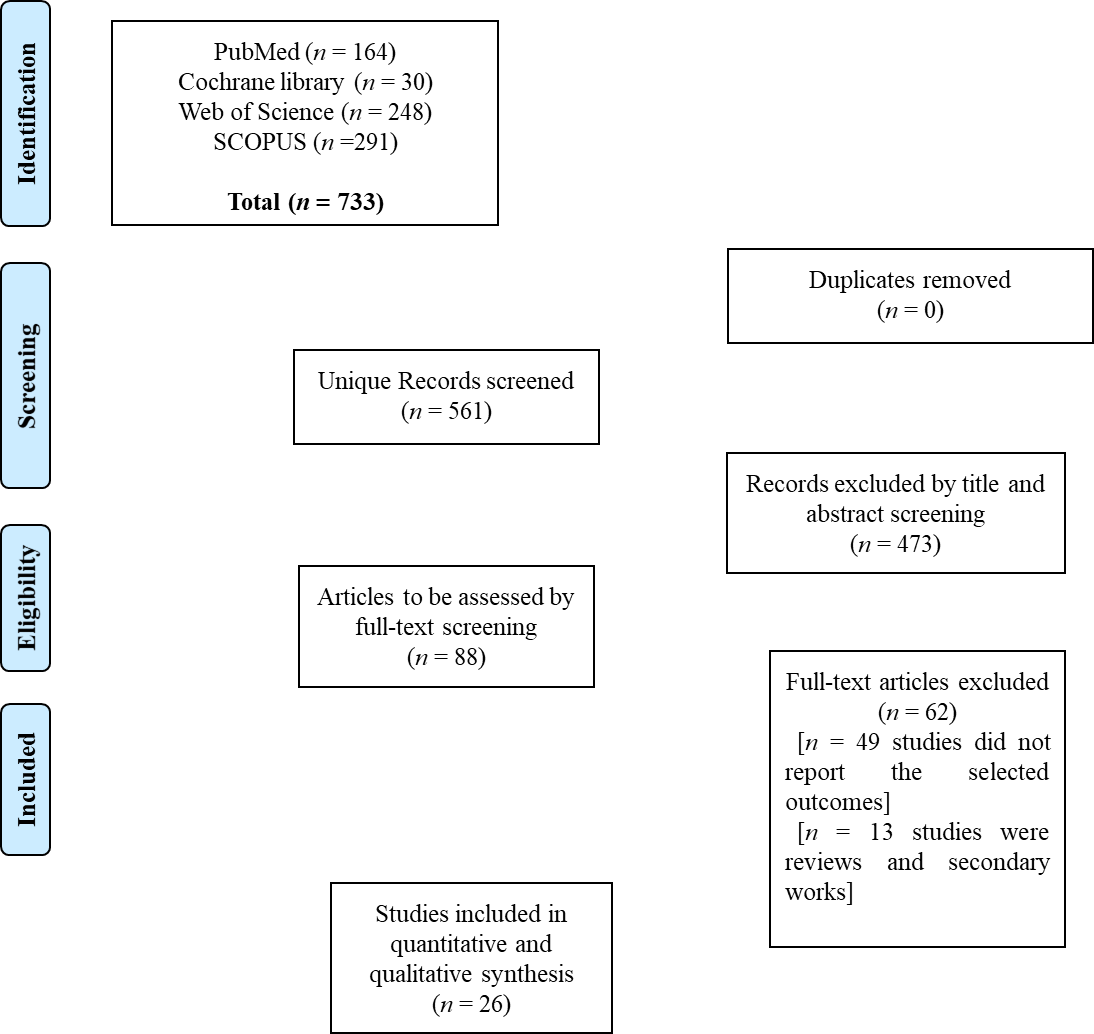 Figure 1 PRISMA diagram for our literature search.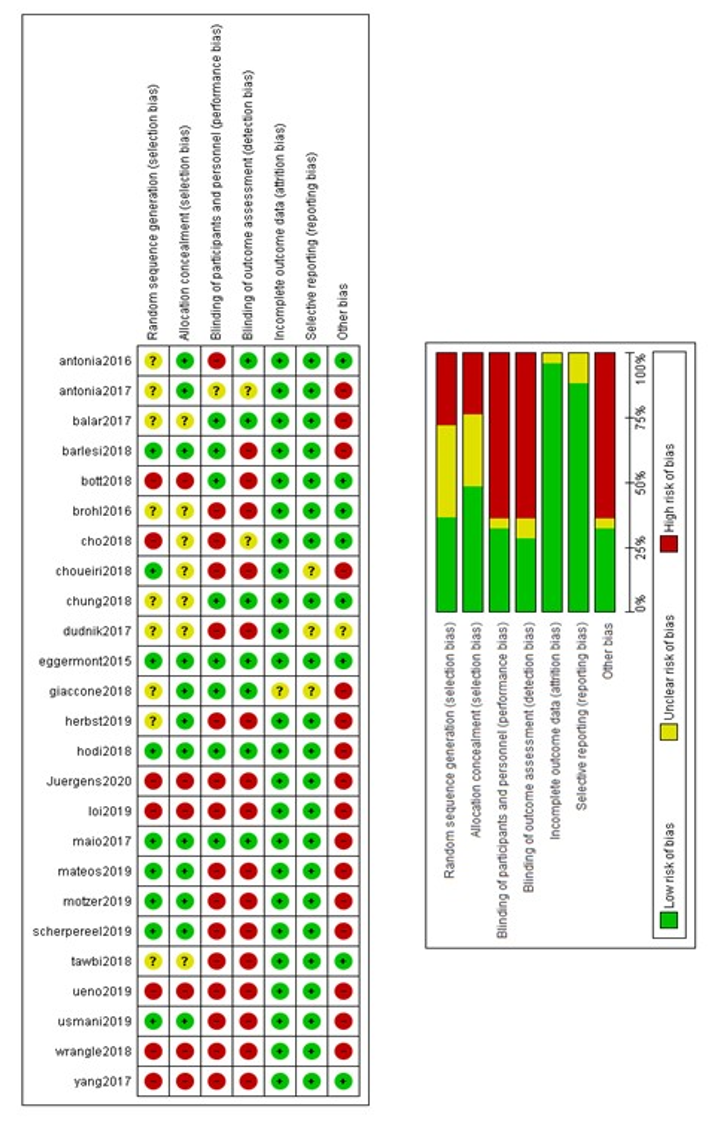 Figure 2 Results of risk of bias assessment among included trials.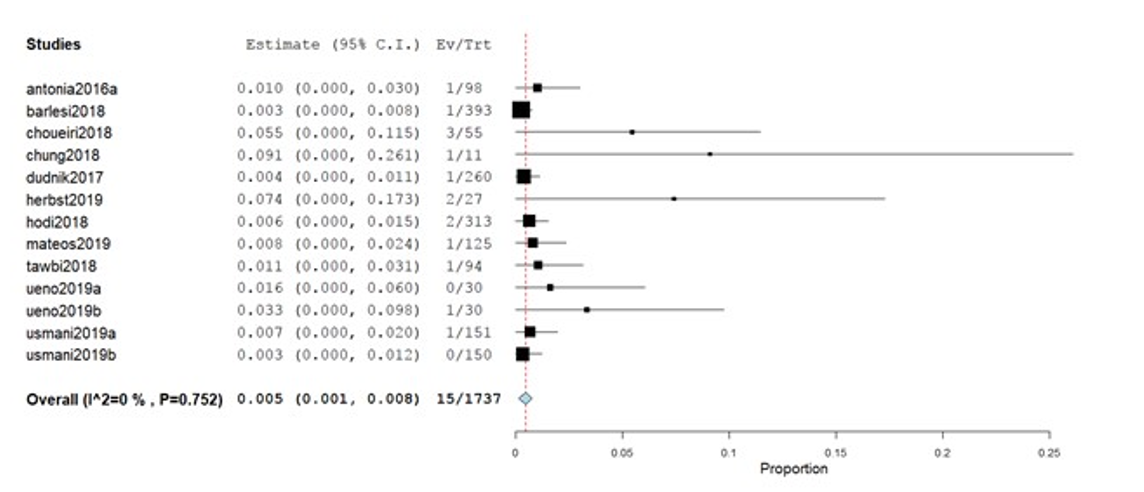 Figure 3 Incidence of myocarditis. CI: Confidence interval.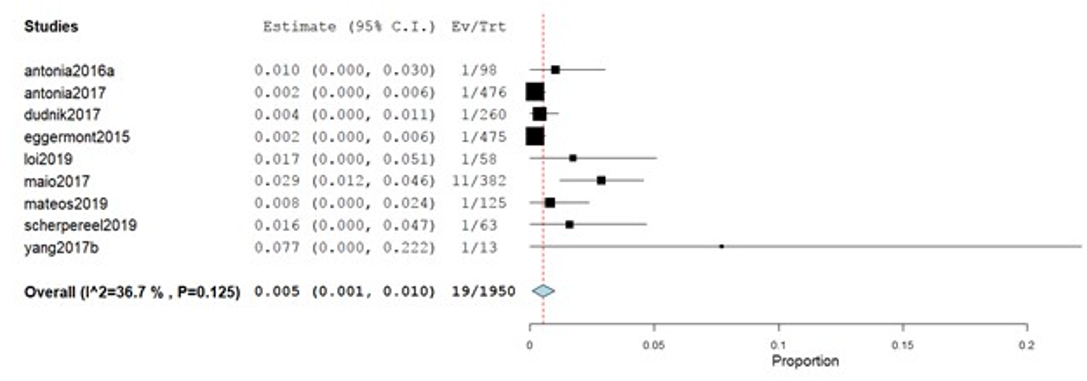 Figure 4 Incidence of pericardial effusion. CI: Confidence interval.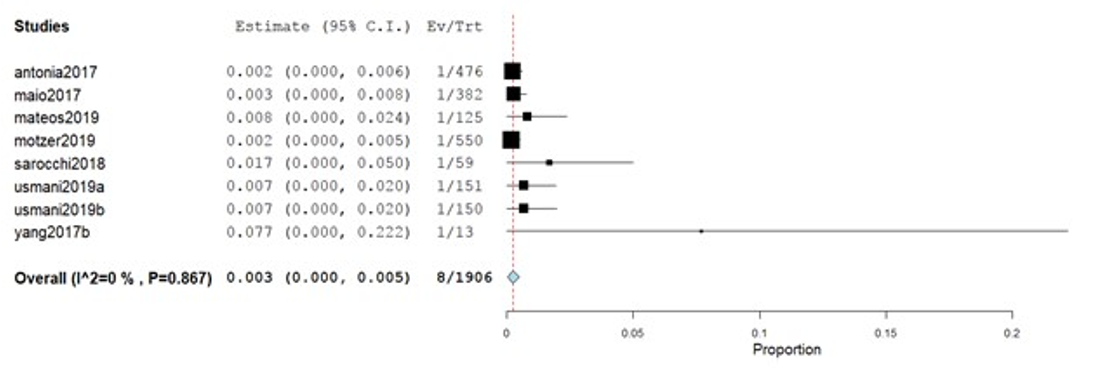 Figure 5 Incidence of heart failure. CI: Confidence interval.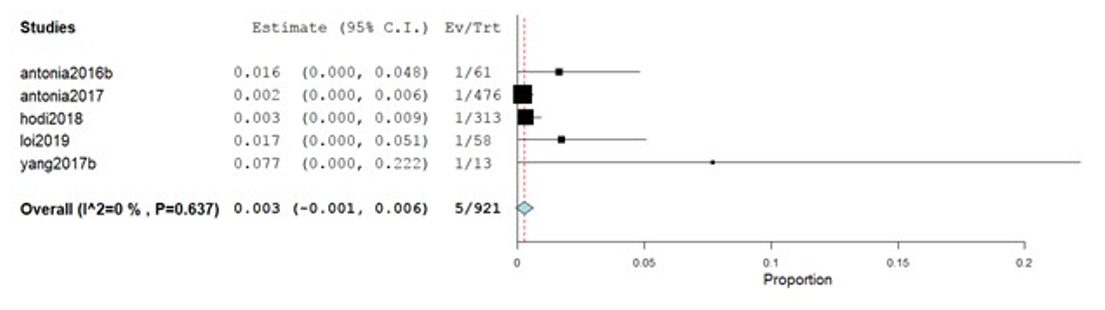 Figure 6 Incidence of cardiomyopathy. CI: Confidence interval.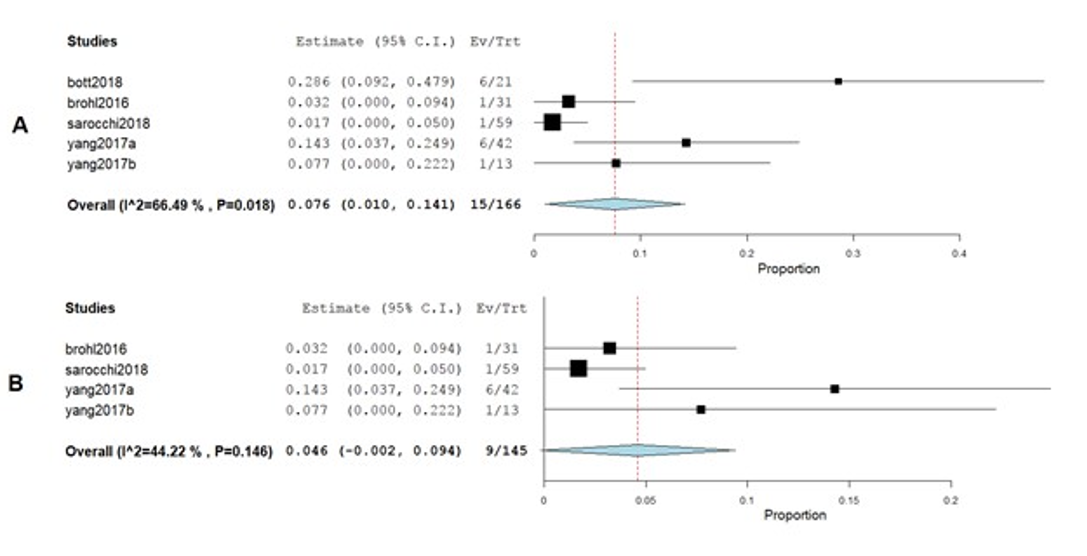 Figure 7 Incidence of atrial fibrillation. A: Incidence of atrial fibrillation with heterogeneity; B: Incidence of atrial fibrillation after correction with Cochrane’s leave-one-out method. CI: Confidence interval.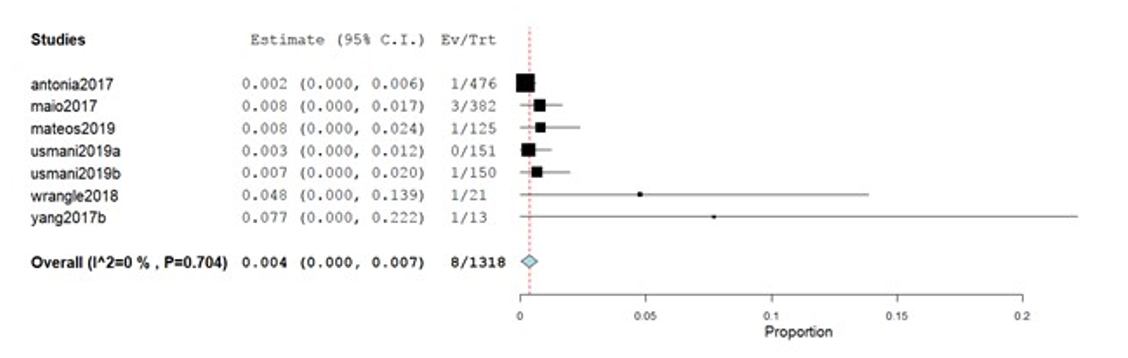 Figure 8 Incidence of myocardial infarction. CI: Confidence interval.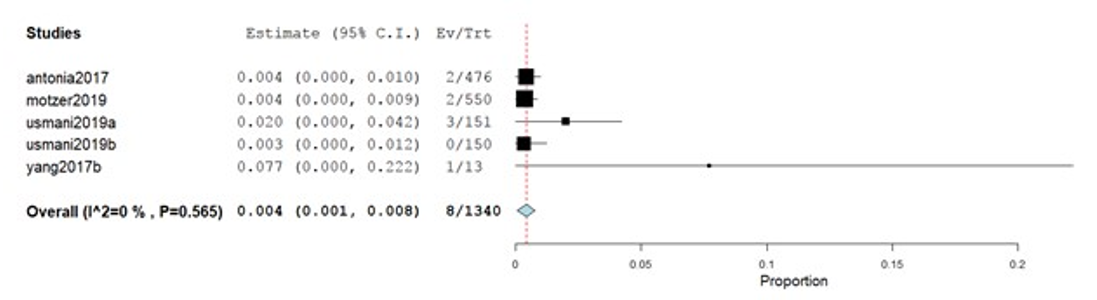 Figure 9 Incidence of cardiac arrest. CI: Confidence interval.Table 1 Summary of baseline characteristics of included studies, n (%)ICI: Immune checkpoint inhibitor; NR: Not report; IQR: Inter-quartile range.StudynICICancer typeMalesMedian age (range), yrMedian follow-up (range), moRace, AsianRace, BlackTobacco usersAntonia et al[8], 2016a98Nivolumab Small cell carcinoma of the lung61 (62)63 (57-68)10.07 (NR)NR3 (3)95 (97)Antonia et al[8], 2016b61Nivolumab plus ipilimumab Small cell carcinoma of the lung35 (57)66 (58-71)12.03 (9.10-15.67)NR1 (2)57 (93)Antonia et al[8], 2016c54Nivolumab plus ipilimumab Small cell carcinoma of the lung32 (59)61 (56-65)8.68 (8.27-9.6)NR048 (89)Antonia et al[21], 2017476DurvalumabStage III non-small cell lung cancer334 (70.2)64 (NR)14.5 (0.2-29.9)120 (25.2)12 (2.5)433 (91)Balar et al[22], 2017370Pembrolizumab plus cisplatinAdvanced, unresectable metastatic urothelial cancer286 (77)74 (34-94)5 (30-8.6)NRNRNRBarlesi et al[23], 2018393AvelumabAdvanced non-small-cell lung cancer269 (68)64 (59-70)18.9 (IQR 13.2-23)102 (26)5 (1)324 (82)Bott et al[24], 201821NivolumabResectable non–small cell lung cancer10 (48)67 (55-84)1.1 (0.57-1.13)NRNR18 (86)Brohl et al[25], 201631Ipilimumab plus peginterferonUnresectable melanoma18 (58.1)65 (38-83)35.8 (19.7-50.2)NRNRNRCho et al[26], 201833PembrolizumabRelapsed thymic epithelial tumor21 (63.6)57 (26-78)14.9 (IQR 6.25-20.7)NRNRNRChoueiri et al[3], 201855Avelumab plus axitinibAdvanced clear cell renal cell carcinoma42 (76)60 (55–68)13 (9.35-14.02)6 (11)3 (6)NRChung et al[27], 201911p53MVA vaccine combined with pembrolizumabAdvanced breast, pancreatic, hepatocellular, or head and neck cancer NRNR16.26 (15.42-17.27)NRNRNRDudnik et al[28], 2018260NivolumabNon-small cell lung cancer176 (68)67 (41-99)8.4, (2-16.8)NRNR197 (76)Eggermont et al[29], 2015475IpilimumabHigh-risk stage III melanoma 296 (62)51 (20-84)7.5, (7-11.4)NRNRNRGiaccone et al[30], 201840PembrolizumabThymic carcinoma28 (70)57 (25-80)8.4, (2-16.8)4 (10)2 (5)NRHerbst et al[31], 202026Ramucirumab plus pembrolizumabAdvanced non-small-cell lung cancer21 (78)65 (56-72)33.3, (IQR 27.7-39.2)NR1 (4)26 (96)Hodi et al[32], 2018313Nivolumab plus ipilimumabAdvanced melanomaNRNR20 (IQR 14-26)NRNRNRJuergens et al[7], 2020136Durvalumab with or without tremelimumab and platinum-doubletLung cancer (unspecified)67 (49)61.9 (30.1-83.2)32.8 (IQR 28.1-33.6)8 (6)1 (1)NRLoi et al[33], 201958Pembrolizumab plus trastuzumab Lung cancer (unspecified)052 (43-92)46.9 (48-NR)NRNRNRMaio et al[34], 2017382TremelimumabMalignant mesothelioma283 (74)66 (60-72)19.61, (0.23-26.48)7 (2)3 (< 1%)NRMateos et al[35], 2019125Pembrolizumab plus pomalidomide and dexamethasoneMultiple myeloma77 (62)65 (60-72)25.7, (IQR 25.6-25.8)NRNRNRMotzer et al[36], 2019550Nivolumab plus ipilimumabAdvanced renal cell carcinomaNRNR2 (1-3)NRNRNRSarocchi et al[37], 201859NivolumabAdvanced non-small cell lung cancer41 (NR)69 (44-81)8.1 (IQR 4.5-10.9)NRNR51 (86)Scherpereel et al[6], 201963Nivolumab or nivolumab plus ipilimumabRelapsed malignant pleural mesothelioma47 (75)72.3 (32.5-87)32.4 (IQR 13.4-36.3)NRNR34 (54)Tawbi et al[38], 201894Nivolumab plus ipilimumabMelanoma with brain metastases65 (69)59 (22-81)NRNRNRNRUeno et al[39], 2019a30Nivolumab alone Unresectable or recurrent biliary tract cancer NRNR20.1 (IQR 19.6-20.3)NRNRNRUeno et al[39], 2019b30Nivolumab in combination with cisplatin Unresectable or recurrent biliary tract cancerNRNR14 (6-NR)NRNRNRUsmani et al[40], 2019a151Pembrolizumab Multiple myeloma70 (46)74 (70-79)5.1 (IQR 3.4-7)NRNRNRUsmani et al[40], 2019b150LenalidomideMultiple myeloma71 (47)74 (70-788.2 (IQR 7-14)NRNRNRWrangle et al[41], 201821ALT-803, an IL-15 superagonist, in combination with nivolumabMetastatic non-small cell lung15 (71)55 (46-67)6.6 (IQR 3.4-9.6)NRNR12 (57)Yang et al[42], 2018a42Preoperative chemotherapyNon-small cell lung cancer21 (50)NR6.6 (IQR 3.4-9.6)NR7 (17)NRYang et al[42], 2018b13IpilimumabNon-small cell lung cancer5 (38)NR6.9 (IQR 5.5-12.0)NR3 (23)NR